Sunnyside Primary School:                    Food Policy 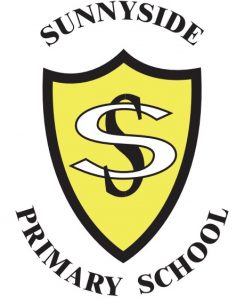 July 2019 Sunnyside Primary Food Policy (2019)1. Purpose and Scope1.1 PURPOSETo minimise the risk of food-borne illness in Sunnyside Primary, as far as reasonably practicable, by ensuring that all food handling and preparation is done hygienically and in accordance with statutory requirements and relevant official guidelines.1.2 SCOPEAnyone in Sunnyside Primary involved in or having responsibility for the ordering, handling, preparation and serving of food for consumption by others. Guidance for this policy has been sought from REHIS, NHS Forth Valley and FoodStandards.gov.scot.2 RESPONSIBILITIES 2.1 Management Team To ensure the implementation of this Policy throughout Sunnyside Primary School. To take corrective action in the event of any persistent non-compliance brought to their attention. To ensure group or activity co-ordinators have a sufficient level of training. REHIS Food Hygiene or equivalent level 2 hygiene certificate.Familiarity with protocols enclosed and are confident and competent in these.To ensure Clackmannanshire Environmental Health Officer is notified of any suspected outbreak of food-borne illness. 2.2 Group/Activity Co-ordinator:a) To oversee the practical implementation of this Policy and measures to prevent cross-contamination. b) To ensure that food for consumption in the school is obtained from approved suppliers.c) To maintain records as required by the Policy. d) To ensure that all new co-workers/volunteers, who may handle or prepare food, are instructed in the use of schedules and in measures for prevention of cross-contamination, as a part of their initial induction.e) To delegate food handling and preparation and monitoring/recording duties as they see fit, paying due regard to the level of co-worker instruction and training required to perform particular duties competently and in accordance with regulations. f) To ensure the implementation of any necessary corrective actions, including ensuring the repair of malfunctioning equipment. g) To ensure that co-workers/volunteers handling and preparing food are instructed or trained appropriate to the level of duties they are required to undertake and in accordance with relevant regulations, liaising with the management where necessary.h) To ensure that any relevant co-worker/volunteer illnesses are dealt with according to the Clacks Council Fitness to Work Protocols. i) To notify immediately any suspected outbreak of food-borne illness to the Management Team. j) To notify the Management Team of any persistent non-compliance with this Policy which cannot be resolved by the co-ordinator. k) To assist any Health and Safety Officer in annual review of compliance with this Policy. 2.3 Co-workers preparing foods.a) To be thoroughly familiar with the schedules in Appendices on prevention of cross-contamination and to handle and prepare food strictly in accordance with the principles and practices set out in them. b) To perform specified checks and monitoring and to record the results on the relevant forms. c) To report any problems, malfunction of equipment, or suggestions for improvement of procedures to the Group/Activity Co-ordinator. d) To report any gastro-enteric illness they contract, in accordance with Clackmannanshire Council Protocols.2.4 Volunteers.To adhere to instructions given by supervisory staff member/group leader.To maintain personal hygiene in accordance with the policies and guidance set out in this document. 3 POLICY STATEMENT Sunnyside Primary is acutely aware of the rapidity with which food-borne illness can spread in a communal setting, and of the potential severity of such an outbreak, if strict hygiene is not observed in the preparation and handling of food. It is therefore the policy of Sunnyside Primary to ensure that all food handling and preparation on its premises are carried out in accordance with recognised hygiene protocols. To this end, Sunnyside has based its food hygiene policy broadly on the internationally accepted principles of Hazard Analysis at Critical Control Points (HACCP). This document sets out the overall food hygiene framework within which all food handling practices in Sunnyside Primary School must operate. Thus for each step in the food handling chain, from purchasing and receipt, through storage, preparation and cooking to serving for consumption.• identify the main hazards; • outline control measures and specify critical limits (eg maximum fridge temperatures); • specify requirements for monitoring and verification of controls/critical limits; • specify requirements for corrective action in the event of unsatisfactory situations; • specify necessary records. 4. Food Types:Cooked/Ready to Eat:These foods are delivered already cooked/ready to eat. They require careful handling as they may not receive any reheating to destroy bacteria. Cooked/Ready to Eat foods include:Cooked meats and poultry, smoked/cured fish, oysters, dairy products, e.g. soft cheesesPrepared salads and dressing, e.g. coleslaw, potato saladAny pre-cooked dishes, e.g. quiche, cooked chicken, which may be served cold or reheatedCook – Cold Serve:These are foods which are cooked. After cooking they will be cooled and served cold.‘Cook—Cold Serve’ foods include:• Roast beef• Chickens (for salads/sandwich fillings)Cooked to Eat Hot:These are foods that are cooked and served shortly after cooking.‘Cooked to Eat Hot’ foods include:• A variety of dishes including chicken, beef, fishCook-Reheat:These are foods that are cooked in advance, and that will be reheated at a later stage and served hot. After cooking they will be cooled and placed in cold storage.‘Cook—Reheat’ foods include:Potential reheated foods at home. 5. Steps of food handling and controls:1. Purchase/Delivery of food stuffs.2. Refrigeration of cooked/ready to eat food stuffs.3. Handling of Raw/Cooked/ Ready to eat food:4. Cooking5. Cooling6. Reheating7. Foreign Object Contamination8. Allergies and contaminationAppendix 1: Storage of refrigerated food visual guide.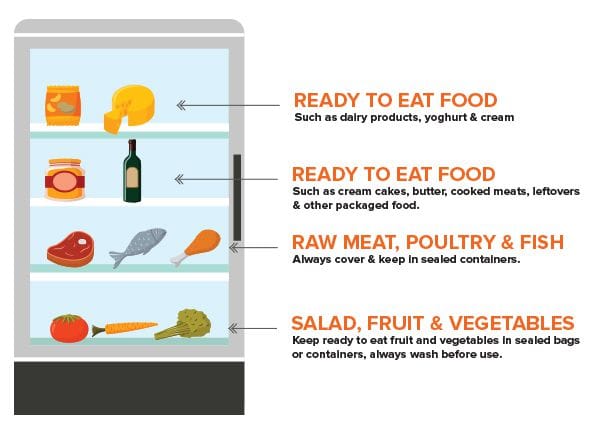 Appendix 2: Fridge/Freezer Temperature RecordsAll records to be recorded using ⁰C and to 1 decimal place. I.e. 4.1 ⁰C			FRIDGE NAME/LOCATION:_____________________________Appendix 3: Reheating Record.All food must be reheated to a minimum of 82⁰C. Record checks of reheated food below:			Appendix 4: Approved Suppliers:As of June 2019, local licensed commercial food resellers and suppliers are: Lidl Supermarket.Asda SupermarketTesco SupermarketAldi SupermarketIceland SupermarketMix Fruits, AlloaLittle Greens, AlloaThe Gate FoodbankHazards – What can go wrong?CONTROLS/CRITICAL LIMITS What can I do about it?MONITORING/ VERIFICATION How can I check?CORRECTIVE ACTION What if it’s not right?Contamination of cooked/ready to eat food with food poisoning bacteria. Growth of food poisoning bacteria.Contamination of ready to eat fruit and vegetables with food poisoning bacteria (e.g. from soil)Buy from a reputable supplier – licenced grocer/supermarket.Make sure high risk food is protected by proper packaging/containers. Make sure delivery transport delivers chilled food below 5°C or frozen as required within two hours of leaving fridge/freezer and place in cold storage immediately on arrival Date and label food to ensure stock rotation Store below 5°C.Trim and wash thoroughly before consumption and store appropriately (i.e. root vegetables below fruits, wash salad and keep in fridge.)Record supplier details. Visit and inspect supplier. Check packaging/containers and condition of food for signs of damage and contamination. Check frozen food is not defrosting. Check delivery for date coding. Measure the air temperature by • placing a thermometer probe inside the unit • looking at the temperature of the display gauge.Look at foodConsider using a different supplier. Reject food which is not protected/is in damaged or dirty packaging or visibly contaminated. Reject chilled food if temperature is above 8oC or if frozen food is showing signs of defrosting. Reject food if ‘use by’ date has Passed Check the operation of the fridge and adjust if necessary. If a temperature of less than 5°C cannot be achieved, call engineer.Where possible, transfer food to another fridge. Store correctly to avoid cross-contamination.Wash more thoroughlyHAZARDS What can go wrong? CONTROL/ CRITICAL LIMITS What can I do about it? MONITORING/ VERIFICATION How can I check? CORRECTIVE ACTION What if it’s not right? Growth of food poisoning bacteria. Contamination of cooked/ready to eat food with food poisoning bacteria. Store below 5°C. Rotate stock to make sure foods are not kept too long. Make sure high risk food is date-coded, including food which is cooked on the premises. Store raw/cooked/ready to eat food: • cooked/ready-to-eat above raw food or in a separate part of the fridge • in colour coded covered containers Measure the air temperature by • placing a thermometer probe inside the unit • looking at the temperature of the display gauge. Date codes examined by person who prepares meals Regularly check how food is stored. Check the operation of the fridge and adjust if necessary. If a temperature of less than 5°C cannot be achieved, call engineer. Where possible, transfer food to another fridge. Store correctly to avoid cross-contamination. Throw out food once its date code has passed. Throw out cooked/ready to eat food if it may have been contaminated. HAZARDS What can go wrong? CONTROL/CRITICAL LIMITS What can I do about it? MONITORING/ VERIFICATION How can I check? CORRECTIVE ACTION What if it’s not right? Growth of food poisoning bacteria. Contamination of cooked/ready-to-eat food with food poisoning bacteria Cross-contamination of cooked/ready-to-eat food with food poisoning bacteria from raw foodTime the food spends outside the fridge should be as short as possible (less than 2 hours recommended). Use small quantities of food at a time. Fill up supplies from the fridge. Thaw frozen cooked food in the fridge. Handle food as little as possible Use a bowl or colander to wash food Use tongs where appropriate Wash hands before handling cooked/ready-to-eat food using a recommended technique Make sure wash hand basin is provided with warm water, soap and clean towels.Use clean equipment and utensils If cooked and raw foods are being prepared at the same time use separate areas of work surface for each.Use clearly colour coded equipment (e.g. chopping boards, tongs, containers) for raw and cooked/ready-to-eat food Use disposable gloves and aprons for raw food preparation After preparation of raw food put equipment through a dishwasher cycle or clean and disinfect Two stage cleaning of worktop, sink and equipment after preparation of raw food: 1) wash with detergent 2) disinfect using recommended disinfectant Use colour coded cloths for cleaning raw and cooked/ready-to-eat food preparation areas Wash hands after handling raw food using a recommended techniqueCheck the times. Look at staff/volunteer practices while they are handling food. Check where frozen cooked food is defrosted Look at staff/volunteer practices while they handle food Check supplies at wash hand basin Check that utensils are clean Look at staff/volunteer practices while they prepare raw food Check that colour coded equipment is properly used Check that disposable gloves and aprons are available in the kitchen Check cleaning/disinfection of equipment as ongoing supervision of practice Check that colour coded cloths are used Check this is doneReturn food to fridge. Throw out food if temperature has risen significantly for too long. (Contact EHO for advice if necessary.) More supervision/better training/re-training of staff/volunteer. Return food to fridge. More supervision/better training/re-training of staff/volunteer Replace supplies Clean equipment. Repair/replace equipment that cannot be properly cleaned Better training Better training Better training Better trainingHAZARDS What can go wrong? CONTROL/ CRITICAL LIMITS What can I do about it? MONITORING/ VERIFICATION How can I check? CORRECTIVE ACTION What if it’s not right? Survival of food poisoning bacteria. Make sure centre of food is heated to 75oC or hotter. OR If it is not practical to use thermometer every time either: • specify correct cooking time/oven temperature • look at the food (e.g. cook until juices run clear). • follow manufacturers instructions Make sure that frozen foods, especially poultry and large joints, are thoroughly defrosted before cooking - unless manufacturer states otherwise. Probe Check that the time/ temperature combination is correct by probing the food regularly. Check operation of equipment from time to time. Check that foods are fully defrosted. Continue cooking Continue cooking until time/temperature combination is achieved. Change time/temperature combination. Repair/replace equipment. Thaw for a longer period. HAZARDS What can go wrong? CONTROL/ CRITICAL LIMITS What can I do about it? MONITORING/ VERIFICATION How can I check? CORRECTIVE ACTION What if it’s not right? Possible growth of any food poisoning bacteria which survive cooking. Contamination of cooked food with food poisoning bacteria. Reduce the temperature of cooked food to below 5°C as quickly as possible Within 90 minutes place cooked food in storage fridge Cool in a clean area away from raw food or other sources of contamination. Make sure food handlers observe good standard of personal hygiene in order to avoid contamination. Probe thermometer Look at where and how food is cooled. Look at staff/volunteer practices Improve cooling procedures/facilities. For example: 1. Place in large shallow container; 2. Place in a clean, well ventilated area More supervision/better training/retraining of staff/volunteer. Throw out any cooked food if it may have been contaminated. Improve training and instruction. HAZARDS What can go wrong? CONTROL/ CRITICAL LIMITS What can I do about it? MONITORING/ VERIFICATION How can I check? CORRECTIVE ACTION What if it’s not right? Survival of food poisoning bacteria as a result of inadequate reheating of the food. Contamination of cooked food with food poisoning bacteria from probe thermometer. Make sure centre of food is heated to 82°C or hotter. NOTE: It is recommended that the finished dish is reheated only once. Make sure that frozen high risk foods are thoroughly defrosted before reheating - unless manufacturer states otherwise. Clean and disinfect probe prior to use by washing and disinfecting (see Table 3: Two stage cleaning) Check that the time/ temperature combination is correct by probing the food. Use probe thermometer every time food is reheated. Check that the food is fully defrosted. Check probe has been properly cleaned and disinfected. Continue reheating until 82°C is achieved (or other suitable time/temperature combination). Check reading of probe thermometer once a term in iced and boiling water. Replace probe if reading is outside the range -1°C to +1°C and 99°C to 101°C Thaw for a longer period. Clean and disinfect probe. More supervision and better training or retraining of staff/volunteer. HAZARDS What can go wrong? CONTROL/ CRITICAL LIMITS What can I do about it? MONITORING/ VERIFICATION How can I check? CORRECTIVE ACTION What if it’s not right? Receipt of food contaminated with foreign objects, chemicals or pests. Contamination of food within premises by foreign objects, e.g. metal nuts, bolts, ceramic pieces, wood splinters, rust, paint Glass Staples, plastic and other packaging materials. Stones, soil, slugs, etc. Pest droppings, insects Contamination from personnel, e.g. hair, buttons, jewellery. Contamination of food with chemicals e.g. cleaning chemicals and pesticides.Buy from an approved supplier.Make sure food is free from contamination by foreign objects, chemicals or pests. Maintain structure and equipment properly. Limit use of glass items, particularly for storage and during preparation. Remove and dispose of wrappings carefully Wash vegetables thoroughly. Make sure premises are pest-proof. Store food in pest-proof containers. Keep windows closed Liaise with authority regarding pest control company. Make sure staff/volunteer wear suitable clean clothing Tie hair back or wear hat Limit jewellery to plain rings Store chemicals in properly labelled containers.Visit and inspect supplier where appropriate.Maintain list of approved suppliers. Check food. Check structure and equipment are in good condition. Check that glass items are not used where possible. Where glass items are used, make sure they are in good condition. Check staff/volunteer practices. Check staff/volunteer practices. Check premises are pest-proof and free from pests. Check staff/volunteer practices. Check clothing worn by staff/volunteer Check storage of chemicals.Consider using a different supplier. Reject food which may have been contaminated with any foreign objects/chemicals or pests. Repair/replace structure and equipment. Replace glass items with those made from plastic/stainless steel or other suitable materials. Remove damaged glass items. Improve procedures. Better supervision/training/retraining of staff/volunteer. Rewash vegetables. Improve premises and pest control measures. More supervision/better/training/ re-training of staff/volunteer.Discard any contaminated food. Provide suitable storage area forcleaning materials.Discard any food which may havebeen contaminated in the premises.HAZARDS What can go wrong? CONTROL/ CRITICAL LIMITS What can I do about it? MONITORING/ VERIFICATION How can I check? CORRECTIVE ACTION What if it’s not right? Contamination of food by potential allergen.No nut products to be used on site.Know which incoming products contain allergins and derivatives by checking supplier labelling. Make sure all foods containing allergins are properly labelled during storage, preparation and use. Store all unwrapped foods separate from foods in covered containers. Clean all equipment, utensils, thermometer probes & work surfaces immediately after use for foods. Use colour coded containers and equipment for foods. Wash hands thoroughly after handling foods. Prevent cross contamination during cooking by: • using deep saucepans to prevent splashing. • cooking at a different time. • using non-nut based cooking oil.Check labels or accompanying documents. Check labelling. Check storage. Check cleaning procedures. Check equipment. Check staff practices.Check cooking proceduresDO NOT CONSIDER FOODS AS BEING NUT FREE IF THERE IS ANY UNCERTAINTY. IF IDENTITY OF FOODS IS UNCERTAIN, USE FOR NON ALLERGIC PEOPLE ONLY. Improve staff awareness/training. Amend procedures. DayAugSeptOctNovDecJanFebMarAprMayJuneJuly12345678910111213141516171819202122232425262728293031DayAugSeptOctNovDecJanFebMarAprMayJuneJuly12345678910111213141516171819202122232425262728293031